Просмотр книг на зимнюю тематику«Сказки и истории»В библиотеке средней школы № 14 для учащихся начального звена прошли литературные чтения на тему  «Сказки и истории про зиму»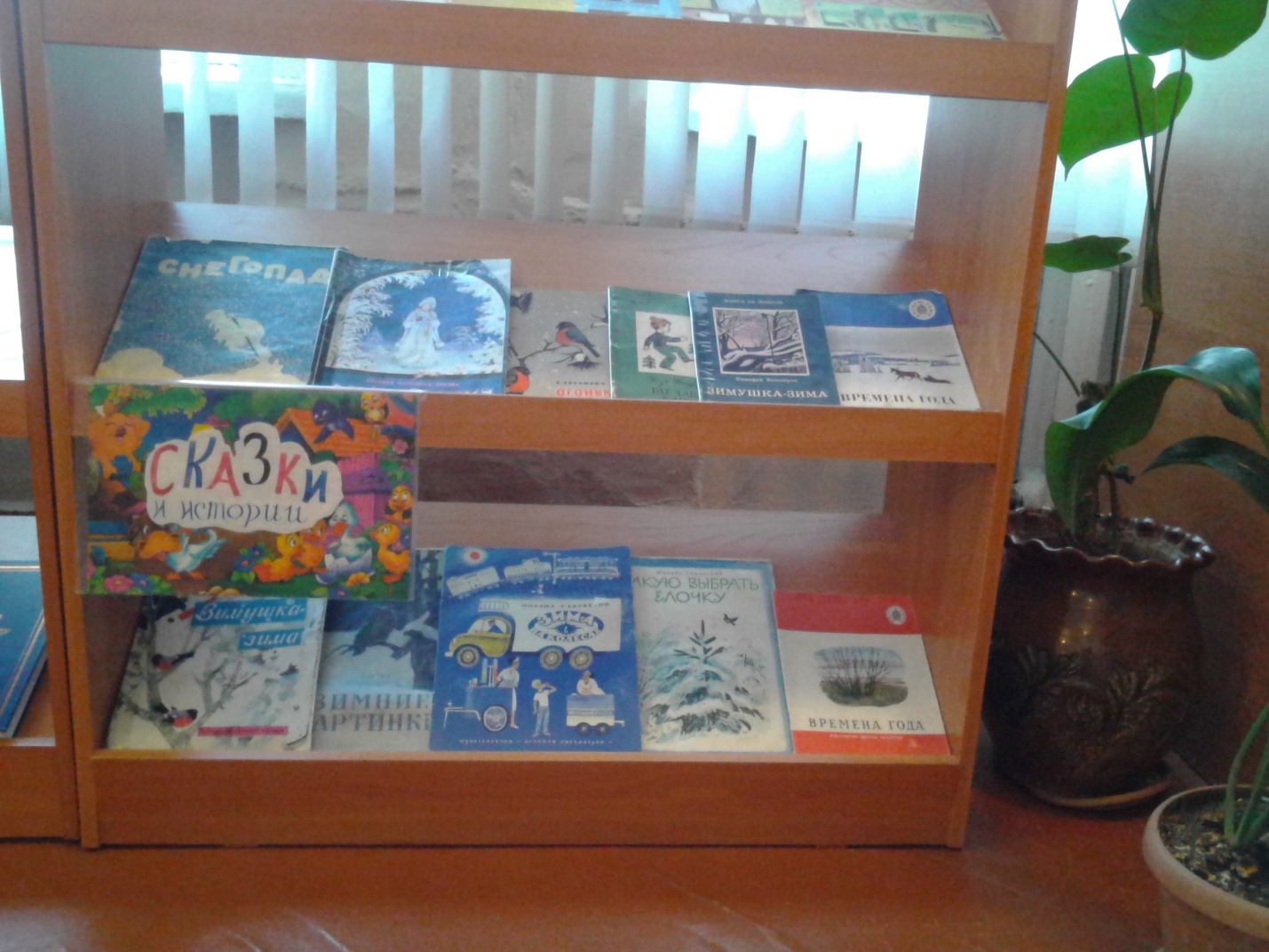 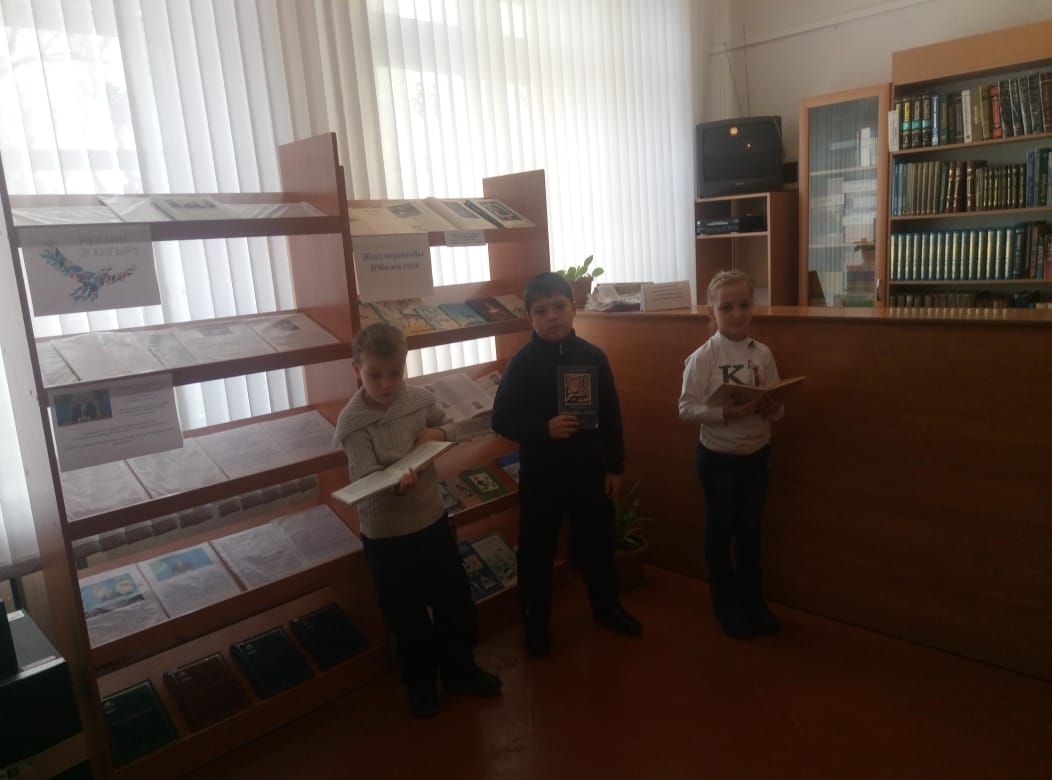 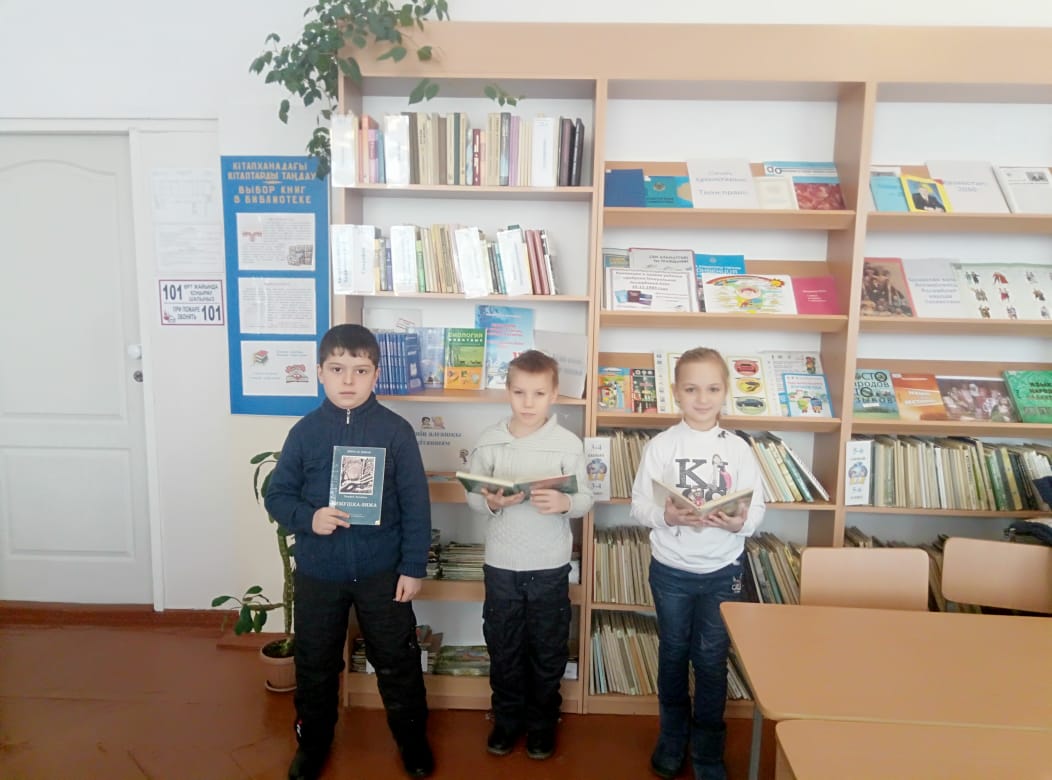 